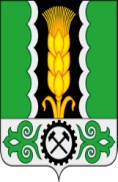 Российская ФедерацияРеспублика ХакасияАлтайский районСовет депутатов Аршановского сельсоветаРЕШЕНИЕ25.12.2019г.          		                 с. Аршаново	                                  № 284 В соответствии с частью 4 статьи 15 Федерального закона от 06.10.2003 № 131-ФЗ «Об общих принципах организации местного самоуправления в Российской Федерации», пунктом 35 части 1 статьи 29 Устава муниципального образования Аршановский сельсовет, Совет депутатов Аршановского сельсовета Алтайского района Республики Хакасия РЕШИЛ:1. Администрации Аршановского сельсовета заключить с администрацией  Алтайского района соглашение о передаче ими части полномочий по утверждению генеральных планов, правил землепользования и застройки, местных нормативов градостроительного проектирования  поселения сроком на 3 года. 2. Настоящее Решение вступает в силу со дня его официального опубликования (обнародования).Глава Аршановского сельсовета	Н.А. ТанбаевО заключении соглашения с муниципальным районом о передаче ими   части своих полномочий в области градостроительной деятельности органам местного самоуправления  Аршановского сельсовета